CHEVALIER Laura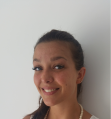 07/07/199428 route de Longwy, L4994 SPRINKANGE (Luxembourg)Tél: 06 11 68 52 55 / Email: lauranicole.chevalier@gmail.com	EXPERIENCES:Depuis Octobre 2016 :Chef de rang au sein de l’hôtel Le Royal 5* (Leading hotels of the world) LUXEMBOURG En septembre 2016 :10 jours de vendanges au sein de la maison Paul Dangin & fils, 10 110, CELLES SUR OURCEDe Décembre 2015 à Août 2016 :Chef de rang au sein du restaurant Le Choka Bleu (Maître Restaurateur) 974 34 LA SALINE LES BAINSMes tâches:- Mise en place et entretien de la salle de restaurant et terrasses- Prise en charge du client de l'accueil à l'encaissement- Prise de commandes et “run”- Conseil clients vins et cocktails- Clôture de caisse- Formation des commis et stagiaires- Service au bar durant l'apéritif de grandes réceptions- Travail en coupuresDe Septembre à Décembre 2015:Ouverture de l'hôtel Akoya & Spa 5* en CDI en tant que chef de rang, (120 chambres), 974 34 LA SALINE LES BAINSMes tâches:- Organisation de l'espace restaurant en collaboration avec l'assistante maître d'hôtel- Formation et prise en charge des chefs de rang, commis et stagiaires- Facturations, encaissements, clôtures de caisses- Prise en charge des séminaires/ groupes- Responsable du restaurant 2 jours/ semaine- Animation de briefing- Prise de commandes- Prise en charge du client de l'accueil à l'encaissementDe Juillet à Août 2015:Saisonnière chef de rang au sein du restaurant Les Planches (150 couverts), 83 120 SAINTE MAXIMEDe Septembre 2013 à Avril 2015Extra en tant que commis de salle puis chef de rang au sein du “Relais et Châteaux” Château de Brindos, (30 chambres et 1* Michelin), 64 600 ANGLETD'Avril à Août 2014:Stagiaire en tant que commis de salle puis chef de rang au sein de l'hôtel du Golf Barrière 4*, (180 chambres), 14800 DEAUVILLEMes tâches:- Prise en charge des groupes et séminaires-Prise de commandes- Formation des autres stagiaires et commis- Service et mise en place petit déjeuner et dîner- Animation de briefings en anglais et français avec challenges et statistiques de ventes- Service, conseil, annonce et présentation des mets et vins- Mise en place de concours internes de ventes- Travail en room-serviceDe Mai à Août 2013Stagiaire en tant que commis de salle, commis de cuisine et femme de chambre au sein du "Relais et Châteaux" Château de Brindos, (30 chambres, 1* Michelin), 64 600 ANGLETCOMPETENCES:- Savoir communiquer et être autonome- Savoir organiser un service, une équipe- Savoir déléguer et se responsabiliser- Être capable d'assurer chaque service  avec efficacité, calme et bonne humeur- Être digne de confiance pour l'ouverture, la fermeture, la clôture de caisse du restaurant- Être rigoureuse sur les principes d'hygiène, de sécurité et sur les normes HACCP- Savoir appliquer certaines notions de management, de conflit client et de gestion d'exploitationQUALIFICATIONS:2015 : Détention du BTS Hôtellerie-Restauration option A (Marketing, management et gestion hôtelière),  BIARRITZ (64 200).2012 : Détention du Bac Scientifique mention Bien, BOURGES (18000)DIVERS:- Permis B- Pratique de l'anglais et de l'espagnol